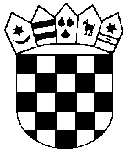 	REPUBLIKA HRVATSKA	KARLOVAČKA ŽUPANIJA	 GRAD OGULIN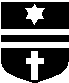 	GRADONAČELNIKKLASA:  320-01/18-01/1URBROJ: 2133/02-01/1-18-1Ogulin, 11.01.2018.	Na temelju članka 5.Programa potpora poljoprivredi na području Grada Ogulina za 2018.godinu (Glasnik Karlovačke županije broj 42/17), gradonačelnik Grada Ogulina objavljuje:JAVNI POZIVza podnošenje zahtjeva za dodjelu potpora male vrijednosti u  2018. godini, sukladno  Programu potpora u poljoprivredi na području Grada Ogulina za  2018. godinuUVODNE ODREDBE	Potpore male vrijednosti (u daljnjem tekstu: potpore) dodjeljuju se poljoprivrednim gospodarstvima koja se bave primarnom proizvodnjom poljoprivrednih proizvoda, sukladno pravilima EU o pružanju državne potpore poljoprivredi i ruralnom razvoju propisanim Uredbom Komisije (EU) br. 1408/2013 od 18. prosinca 2013. o primjeni članaka 107. i 108. Ugovora o funkcioniranju Europske unije na potpore de minimis u poljoprivrednom sektoru.	 Potpore se dodjeljuju kao bespovratna sredstva sukladno Proračunu Grada Ogulina za 2018. god. (Glasnik Karlovačke županije broj 42/17) ), Aktivnost:100004 Poticanje poljoprivrede i ruralnog razvoja, u ukupnom iznosu 365.000,00 kn. 	 Korisnici potpora mogu biti poljoprivredna gospodarstva upisana u Upisnik poljoprivrednih gospodarstava, sa sjedištem i poljoprivrednom proizvodnjom (poljoprivredno zemljište, objekti, trajni nasadi i sl.) na području Grada Ogulina, a koja zadovoljavaju kriterije propisane za pojedine mjere. Poljoprivredno gospodarstvo je pravna ili fizička osoba, a djeluje kao obiteljsko poljoprivredno gospodarstvo, obrt, trgovačko društvo ili zadruga.KRITERIJI I MJERILA ZA SUBVENCIJE U POLJOPRIVREDI Subvencija kamata na kredite za projekte unapređenja poljoprivrede Poslovne banke i Grad Ogulin  definirali su  uvjete za ostvarivanje i realizaciju kredita uključujući i potrebnu dokumentaciju koju poljoprivredni proizvođač mora priložiti za dobivanje kredita.Kreditna sredstva za financiranje poljoprivredne proizvodnje ostvaruju se isključivo na temelju Javnog poziva kojeg raspisuje Grad Ogulin. Javni poziv objavljuje se na web stranicama Grada Ogulina.Korisnici kredita koji ostvaruju pravo na subvenciju kamata na kredite za projekte unapređenja poljoprivrede mogu biti fizičke i pravne osobe upisane u Upisnik poljoprivrednih gospodarstava pri Agenciji za plaćanje u poljoprivredi, ribarstvu i ruralnom razvoju te koje zadovoljavaju kreditne uvjete. Pravo na korištenje ove subvencije  imaju poljoprivredni proizvođači sa sjedištem u Gradu Ogulinu i ulažu na području Grada Ogulina.Projekti  iz poljoprivrede  će se subvencionirati u 2018. godini temeljem posebnog Programa subvencije kamata i uz podršku poslovnih banaka s kojima je  Grad Ogulin zaključio ugovor o kreditnim programima. Ugovorenu kamatu Grad Ogulin će subvencionirati temeljem posebne Odluke o subvencioniranju kamata na poduzetničke kredite.Iznos subvencije su  4%-tna  poena iznad 3% godišnje kamate na kredit za projekte iz poljoprivrede. Zahtjev se podnosi na obrascu Zahtjeva, kojem se prilaže: preslika rješenja iz upisnika  preslika ugovora o kreditu zaključenog s poslovnom bankom izjava o korištenim potporama male vrijednosti  preslika osobne iskaznice  preslika IBAN računa.Subvencija ekološke poljoprivredePravo na ostvarivanje subvencije ekološke poljoprivrede imaju fizičke i pravne osobe s područja Grada Ogulina, upisane u Upisnik ekoloških proizvođača, koji se bave ekološkom poljoprivrednom proizvodnjom na području Grada Ogulina, a poljoprivredne površine, stoka, pčelinje zajednice i poljoprivredna proizvodnja za koju korisnici traže  subvenciju nalaze se na području Grada Ogulina.  Subvencija se odobrava  za sufinanciranje maksimalno 75% troškova stručnog nadzora i troškova izdavanja potvrdnice  u ekološkoj poljoprivredi u 2018. godini,  a najviše 2.000,00 kuna po gospodarstvu godišnje.Minimalna površina u potpori: 0,20 ha/korisniku potpore. Zahtjev se podnosi na obrascu Zahtjeva, kojem se prilaže: potvrdnica o ekološkoj proizvodnji zapisnik o obavljenoj stručnoj kontroli ekološke poljoprivredne proizvodnje posjedovni ili vlasnički list račun za uslugu stručnog nadzora izjava o korištenim potporama male vrijednosti preslika rješenja iz upisnika preslika osobne iskaznice  preslika IBAN računa.Subvencija troškova popravljanja kvalitete tlaPravo na ostvarivanje subvencije troškova popravljanja kvalitete tla imaju fizičke i pravne osobe s područja Grada Ogulina, upisani u Upisnik poljoprivrednih   proizvođača, koji se bave poljoprivrednom proizvodnjom na području Grada Ogulina te svojim aktivnostima popravljaju kvalitetu tla.Za popravljanje kvalitete tla, Grad Ogulin će u 2018. godini  poljoprivrednim gospodarstvima subvencionirati izdatke za pedološku analizu i kalcizaciju tla. Izdaci za analizu tla subvencioniraju se najviše sa 150,00 kuna/uzorku uz podmirenje troškova izdavanja posjedovnog lista.Zahtjev se podnosi na obrascu Zahtjeva, kojem se prilaže: posjedovni list račun za izdavanje posjedovnog lista račun za izvršenu uslugu analize tla preslika rješenja iz upisnika  izjava o korištenim potporama male vrijednosti presliku osobne iskaznice  preslika IBAN računa.Troškovi kalcizacije subvencioniraju se do 50% izdataka, prema normativu 5,0 tone/ha, a najviše 2.000,00 kuna po gospodarstvu.Zahtjev se podnosi na obrascu Zahtjeva, kojem se prilaže:-      račun za sredstvo kalcizacije-      izjava o korištenim potporama male vrijednosti-      zapisnik poljoprivredno savjetodavne službe-      izvadak iz posjedovnog lista-      preslika rješenja iz upisnika-      preslika osobne iskaznice  -      preslika IBAN računa.Subvencija troškova održavanja sjemena i kontrola proizvodnje sirovine svježeg kupusa sorte „Ogulinac“	Grad Ogulin će u 2018. godini u svrhu održavanja sjemena kupusa sorte „Ogulinac“ podržavati mjere: proizvodnju certificiranog sjemena kupusa sorte „Ogulinac“, sukladno Zakonu o sjemenu, sadnom materijalu i priznavanju sorti poljoprivrednog bilja, osigurat će se monitoring proizvodnje sjemena, presadnica i kontrolu proizvodnje sirovine svježeg kupusa sorte „Ogulinac.“	Zahtjev se podnosi na obrascu Zahtjeva, kojem se prilaže: 	-     račun o izvršenoj usluzi 	-     dokaz da je račun plaćen	-     izjava o korištenim potporama male vrijednosti	-     preslika rješenja iz upisnika	-     preslika osobne  iskaznice 	-     preslika IBAN računa.Maksimalan iznos sredstava subvencije po jednom korisniku iznosi 50% od ukupne vrijednosti izvršenog ulaganja, a najviše  25.000,00 kn po korisniku godišnje.Subvencija troškova uzgoja pčelinjih zajednica	Pravo na ostvarivanje subvencije troškova uzgoja pčelinjih zajednica  imaju fizičke i pravne osobe s područja Grada Ogulina, upisani u Upisnik poljoprivrednih   proizvođača i udrugu pčelara, koji se bave uzgojem pčelinjih zajednica na području Grada Ogulina.	Grad Ogulin će u  2018. godini iz  Proračuna subvencionirati  20,00 kuna po košnici.Minimalni broj pčelinjih zajednica u sustavu potpore je 20 pčelinjih zajednica po korisniku potpore.Zahtjev se podnosi na obrascu Zahtjeva, kojem se prilaže: potvrde Udruge pčelara o broju aktivnih pčelinjih zajednica  izjava o korištenim potporama male vrijednosti preslika rješenja iz upisnika preslika osobne  iskaznice preslika IBAN računa.Subvencija troškova edukacije i stručnog osposobljavanja poljoprivrednika	Pravo na ostvarivanje subvencije troškova edukacije i stručnog osposobljavanja poljoprivrednika imaju fizičke i pravne osobe s područja Grada Ogulina, upisane u Upisnik poljoprivrednih   proizvođača, koje se bave poljoprivrednom proizvodnjom na području Grada Ogulina te se educiraju i pohađaju stručne seminare, a sve u cilju  obrazovanja kako bi poljoprivrednici novousvojenim tehnologijama povećali poljoprivrednu proizvodnju.	Grad Ogulin će u  2018. godini iz  Proračuna subvencionirati izdatke  za edukaciju i stručno osposobljavanje poljoprivrednika za rad na poljoprivrednim gospodarstvima. Subvencionirat će se troškovi tečaja za stjecanje znanja i vještina potrebnih za obavljanje poslova na poljoprivrednim gospodarstvima, do 85% dokumentiranih izdataka za troškove izobrazbe, a najviše  11.000,00 kuna po poljoprivredniku godišnje.	Zahtjev se podnosi na obrascu Zahtjeva, kojem se prilaže:dokaz o završenoj edukacijiračun o obavljenoj edukacijiizjava o korištenim potporama male vrijednostipreslika rješenja iz upisnikapreslika osobne iskaznicepreslika IBAN računa.Subvencija za financiranje pripreme i kandidiranje EU projekata	Pravo na ostvarivanje subvencije za financiranje pripreme i kandidiranje EU projekata imaju fizičke i pravne osobe s područja Grada Ogulina, upisane u Upisnik poljoprivrednih   proizvođača  koje se bave poljoprivrednom proizvodnjom na području Grada Ogulina te   koje pripremaju dokumentaciju za prijavu na natječaj Mjera ruralnog razvoja te iste nisu prihvatljive za sufinanciranje od strane fondova EU.	Grad Ogulin će u  2018. godini iz  Proračuna subvencionirati  troškove izrade poslovnog plana/investicijske studije, troškove izrade elaborata zaštite okoliša, troškove izrade projektno-tehničke dokumentacije (arhitektonskih elaborata, tehnoloških projekata, geodetskih elaborata, procjene opasnosti i sl.) te troškove konzultantskih usluga za pripremu natječajne dokumentacije. 	Korisnik može ostvariti potporu samo za jedan projekt, koji mora biti kandidiran i čiji račun mora biti izdan  u 2018. godini. Naknada troškova isplaćuje se po odobrenom zahtjevu, jednokratno  do 50% prihvatljivih troškova, a najviše 5.000,00 kuna po poduzetniku.	Zahtjev  se podnosi na obrascu Zahtjeva, kojem se prilaže: preslika računa za prihvatljive troškove dokaz da je račun plaćen potvrda prijave projekta na natječaj za korištenje sredstava Mjera ruralnog                                      razvoja  izjava o korištenim potporama male vrijednosti izjava o nepostojanju dvostrukog financiranja preslika rješenja iz upisnika preslika osobne iskaznice 	-       preslika IBAN  računa.8.   Subvencija troškova umjetnog osjemenjivanja krava i krmača            Pravo na ostvarivanje subvencije troškova umjetnog osjemenjivanja krava i krmača imaju fizičke i pravne osobe s područja Grada Ogulina, upisane u Upisnik poljoprivrednih   proizvođača,  koje se bave poljoprivrednom proizvodnjom te stočarstvom na području Grada Ogulina.         Grad Ogulin će u  2018. godini iz  Proračuna subvencionirati  troškove poljoprivrednika za umjetno osjemenjivanje krava i krmača do 150,00 kuna za prvo, odnosno 100,00 kuna za ponovljeno osjemenjivanje. Subvencija će se provoditi na temelju plaćenih predočenih  računa od strane  ovlaštenih veterinarskih  stanica/ambulanti.             Zahtjev  se podnosi  jednom mjesečno do 5-og u mjesecu za protekli mjesec.           Zahtjev  se podnosi na obrascu Zahtjeva, kojem se prilaže: račun izdan od strane veterinarske stanice/ambulante  izjava o korištenim potporama male vrijednosti preslika rješenja iz upisnika preslika osobne iskaznice preslika IBAN računa.9.  Ublažavanje posljedica od elementarnih nepogoda na poljoprivrednim kulturama i objektima                                    		Pravo na ostvarivanje subvencije za ublažavanje posljedica od elementarnih nepogoda na poljoprivrednim kulturama i  objektima imaju fizičke i pravne osobe s područja Grada Ogulina, upisane u Upisnik poljoprivrednih proizvođača, koje se bave poljoprivrednom proizvodnjom na području Grada Ogulina, a za djelomično ublažavanje posljedica od elementarnih nepogoda na poljoprivrednim kulturama i objektima namijenjenih poljoprivrednoj proizvodnji. Pomoć će se isplaćivati poljoprivrednim gospodarstvima koja u zakonskom roku i na propisanom obrascu prijave štetu od elementarne nepogode, pod uvjetom da se ista proglasi na području ili dijelu Grada Ogulina.           Zahtjev  se podnosi na obrascu Zahtjeva, kojem se prilaže: zapisnik o šteti nastaloj kao posljedica elementarne nepogode izjava o korištenim potporama male vrijednosti preslika rješenja iz upisnika preslika osobne iskaznice preslika IBAN računa.10. Subvencija troškova prezentacije projekata i proizvoda  na sajmovima i izložbama	Pravo na ostvarivanje subvencije troškova prezentacije projekata i proizvoda na sajmovima i izložbama imaju fizičke i pravne osobe  s područja Grada Ogulina, upisane u Upisnik poljoprivrednih proizvođača, koji se bave poljoprivrednom proizvodnjom na području Grada Ogulina te koje prezentiraju svoje proizvode na sajmovima i izložbama.	Grad Ogulin će u  2018. godini iz  Proračuna subvencionirati izdatke   za sudjelovanje na sajmovima i izložbama na kojima se prezentiraju poljoprivredni programi. Izdaci će se subvencionirati prema dokumentiranim troškovima, do 50% dokumentiranih troškova, a najviše 1.000,00 kuna po poljoprivredniku godišnje.	Zahtjev se podnosi na obrascu Zahtjeva, kojem se prilaže: računi kojima se dokazuju troškovi izlaganja na sajmovima i troškovi izrade    promidžbenih materijala dokaz sudjelovanja (priznanje, certifikat,uvjerenje) izjava o korištenim potporama male vrijednosti preslika rješenja iz upisnika preslika osobne iskaznice preslika IBAN računa.11.   Subvencija troškova zakupa prodajnog mjesta na ogulinskoj tržnici	Pravo na ostvarivanje subvencije troškova zakupa prodajnog mjesta na ogulinskoj tržnici imaju fizičke i pravne osobe s područja Grada Ogulina, upisane u Upisnik poljoprivrednih   proizvođača, koje se bave poljoprivrednom proizvodnjom na području Grada Ogulina kako bi lakše plasirali svoje  proizvode. 	Grad Ogulin će u  2018. godini iz  Proračuna subvencionirati  troškove  najma  drvenog kioska  i štandova za prodaju na  tržnici u Ogulinu u iznosu do 50% prihvatljivih troškova. Subvencija za najam drvenog kioska  iznosi do 1.500,00 kuna po korisniku godišnje, dok za najam štanda  iznosi 1.000,00 kuna po korisniku godišnje.	  Zahtjev  se podnosi na obrascu Zahtjeva, kojem se prilaže: preslika ugovora o najmu preslika računa i dokaz da je račun plaćen izjava o korištenim potporama male vrijednosti preslika rješenja iz upisnika preslika osobne iskaznice preslika IBAN računa.12.   Subvencija troškova uređenja prodajnog mjesta na kućnom pragu	Pravo na ostvarivanje subvencije troškova uređenja prodajnog mjesta na kućnom pragu imaju fizičke i pravne osobe s područja Grada Ogulina, upisane u Upisnik poljoprivrednih   proizvođača,  koje se bave poljoprivrednom proizvodnjom na području Grada Ogulina, a kako bi lakše prodavali poljoprivredne proizvode.  	Grad Ogulin će u  2018. godini iz  Proračuna subvencionirati  troškove  uređenja prodajnog prostora na kućnom pragu do 75% prihvatljivih troškova. Maksimalni iznos potpore za uređenja prodajnog prostora na kućnom pragu iznosi 5.000,00 kuna po korisniku.      	Zahtjev  se podnosi na obrascu Zahtjeva, kojem se prilaže: preslika računa za uređenje prodajnog  prostora dokaz da je račun plaćen izjava o korištenim potporama male vrijednosti preslika rješenja iz upisnika preslika osobne iskaznice preslika IBAN računa.PODNOŠENJE ZAHTJEVA	Zahtjevi za sve oblike potpora podnose se na propisanom obrascu Upravnom odjelu za financije, upravu i samoupravu tijekom cijele godine, najkasnije do 15. prosinca 2018. godine.	Korisnici subvencija uz obrazac dužni su priložiti i potrebnu dokumentaciju, kako je obrazloženo u svakoj mjeri.	Sredstva se isplaćuju na račun korisnika, nakon što se utvrdi da podnositelj zahtjeva udovoljava propisanim kriterijima.	Korisnici potpore dužni su dobivena sredstva koristiti strogo namjenski.	Ukoliko se utvrdi da korisnik dobivena sredstva ne koristi namjenski biti će dužan ista vratiti na IBAN računa Grada Ogulina  HR0923400091829700009.                                                                                                  GRADONAČELNIK                                           Dalibor Domitrović, ing. v.r.ZAHTJEV ZA SUBVENCIJU KAMATE NA PODUZETNIČKE KREDITEU 2018. GODINI1. PODACI O KORISNIKU KREDITA2. PODACI O KREDITU3. UČINCI OD KORIŠTENJA KREDITANapomena: Zahtjev se podnosi isključivo za redovnu kamatu za svaki kredit pojedinačno.U slučaju prestanka s radom ili izlaska iz projekta, obavezno navesti datum izlaska iz projekta.Uz zahtjev potrebno je priložiti sljedeće dokumente: preslika rješenja iz upisnika  preslika ugovora o kreditu zaključenog s poslovnom bankom izjava o korištenim potporama male vrijednosti  preslika osobne iskaznice  preslika IBAN računa.U Ogulinu,_______________KORISNIK KREDITAM.P.		_______________________		    (Odgovorna osoba)                                       ZAHTJEV ZA ISPLATU SUBVENCIJE- ekološka poljoprivreda -1. PODACI O TRGOVAČKOM DRUŠTVU/OBRTU2. PODACI O OBITELJSKOM GOSPODARSTVU3. PODACI O IZVRŠENOJ USLUZI STRUČNOG NADZORA U Ogulinu, __________ 2018. godina                                                                                               Podnositelj  zahtjeva							_______________________________Uz zahtjev potrebno je priložiti sljedeće dokumente: potvrdnica o ekološkoj proizvodnji zapisnik o obavljenoj stručnoj kontroli ekološke poljoprivredne proizvodnje posjedovni ili vlasnički list račun za uslugu stručnog nadzora izjava o korištenim potporama male vrijednosti preslika rješenja iz upisnika preslika osobne iskaznice  IBAN računa                              ZAHTJEV ZA ISPLATU POTICAJA U POLJOPRIVREDI- kalcizacija tla -1. PODACI O TRGOVAČKOM DRUŠTVU/OBRTU2. PODACI O OBITELJSKOM GOSPODARSTVU3. PODACI O ZEMLJIŠNIM POVRŠINAMA U Ogulinu, __________ 2018. godine 								Podnositelj zahtjeva						_________________________________Uz zahtjev potrebno je priložiti sljedeće dokumente:-      račun za sredstvo kalcizacije-      izjava o korištenim potporama male vrijednosti-      zapisnik poljoprivredno savjetodavne službe-      izvadak iz posjedovnog lista-      preslika rješenja iz upisnika-      preslika osobne iskaznice  -      preslika IBAN računa.ZAHTJEV ZA ISPLATU SUBVENCIJE- pedološka analiza tla  -1. PODACI O TRGOVAČKOM DRUŠTVU/OBRTU2. PODACI O OBITELJSKOM GOSPODARSTVU3. PODACI O IZVRŠENOJ ANALIZI TLAU Ogulinu, __________ 2018. godine								Podnositelj zahtjeva						_________________________________Uz zahtjev potrebno je priložiti sljedeće dokumente:            -     posjedovni list račun za izdavanje posjedovnog lista račun za izvršenu uslugu analize tla preslika rješenja iz upisnika  izjava o korištenim potporama male vrijednosti presliku osobne iskaznice  preslika IBAN računa.ZAHTJEV ZA ISPLATU SUBVENCIJE-održavanje sjemena i kontrola proizvodnje sirovine svježeg kupusa   sorte  „Ogulinac“ -1. PODACI O TRGOVAČKOM DRUŠTVU/OBRTU2. PODACI O OBITELJSKOM GOSPODARSTVU3. REKAPITULACIJA TROŠKOVAU Ogulinu, _______________  2018. godine								Podnositelj  zahtjeva							_________________________________Uz zahtjev potrebno je priložiti sljedeće dokumente:            -     račun o izvršenoj usluzi 	-     dokaz da je račun plaćen	-     izjava o korištenim potporama male vrijednosti	-     preslika rješenja iz upisnika	-     preslika osobne  iskaznice 	-     preslika IBAN računa.ZAHTJEV ZA ISPLATU SUBVENCIJE U POLJOPRIVREDI- uzgoj pčelinjih zajednica -1. PODACI O TRGOVAČKOM DRUŠTVU/OBRTU2. PODACI O OBITELJSKOM GOSPODARSTVU3. PODACI O PČELINJIM ZAJEDNICAMA U Ogulinu, __________ 2018. godine								Podnositelj zahtjeva						      _________________________________Uz zahtjev potrebno je priložiti sljedeće dokumente:  potvrde Udruge pčelara o broju aktivnih pčelinjih zajednica  izjava o korištenim potporama male vrijednosti preslika rješenja iz upisnika preslika osobne  iskaznice preslika IBAN računa.                                       ZAHTJEV ZA ISPLATU SUBVENCIJE- edukaciju i stručno osposobljavanje poljoprivrednika -1. PODACI O TRGOVAČKOM DRUŠTVU/OBRTU2. PODACI O OBITELJSKOM GOSPODARSTVU3. PODACI O IZVRŠENOJ USLUZI EDUKACIJE I STRUČNOG      OSPOSOBLJAVANJA   POLJOPRIVREDNIKAU Ogulinu, __________ 2018. godine								Podnositelj  zahtjeva							_________________________________Uz zahtjev potrebno je priložiti sljedeće dokumente: dokaz o završenoj edukacijiračun o obavljenoj edukacijiizjava o korištenim potporama male vrijednostipreslika rješenja iz upisnikapreslika osobne iskaznicepreslika IBAN računa.                       ZAHTJEV ZA ISPLATU POTICAJA U POLJOPRIVREDI- prezentacija projekata na sajmovima i izložbama -1. PODACI O TRGOVAČKOM DRUŠTVU/OBRTU2. PODACI O OBITELJSKOM GOSPODARSTVU3. PODACI O TROŠKOVIMA PREZENTACIJE NA SAJMOVIMA I IZLOŽBAMAU Ogulinu, __________ 2018. godine 								Podnositelj zahtjev					                   _________________________________Uz zahtjev potrebno je priložiti sljedeće dokumente:   računi kojima se dokazuju troškovi izlaganja na sajmovima i troškovi izrade       promidžbenih materijala dokaz sudjelovanja (priznanje, certifikat,uvjerenje) izjava o korištenim potporama male vrijednosti preslika rješenja iz upisnika preslika osobne iskaznice IBAN  računa                       ZAHTJEV ZA ISPLATU POTICAJA U POLJOPRIVREDI- umjetno osjemenjivanje krava i krmača -1.  PODACI O TRGOVAČKOM DRUŠTVU/OBRTU2. PODACI O OBITELJSKOM GOSPODARSTVU3. PODACI  O TROŠKOVIMA UMJETNOG OSJEMENJIVANJAU Ogulinu, __________ 2018. godine 								Podnositelj zahtjev					                   _________________________________Uz zahtjev potrebno je priložiti sljedeće dokumente:    račun izdan od strane Veterinarske stanice / ambulante  izjava o korištenim potporama male vrijednosti preslika rješenja iz upisnika preslika osobne iskaznice IBAN  računaZAHTJEV ZA ISPLATU POTICAJA U POLJOPRIVREDI- subvencija troškova zakupa prodajnog mjesta na ogulinskoj tržnici -1. PODACI O TRGOVAČKOM DRUŠTVU/OBRTU2. PODACI O OBITELJSKOM GOSPODARSTVU3. PODACI O TROŠKOVIMA ZAKUPA PRODAJNOG MJESTA NA TRŽNICIU Ogulinu, __________ 2018. godine 								Podnositelj zahtjev					                   _________________________________Uz zahtjev potrebno je priložiti sljedeće dokumente:   preslika ugovora o najmu preslika računa i dokaz da je račun plaćen izjava o korištenim potporama male vrijednosti preslika rješenja iz upisnika preslika osobne iskaznice IBAN  računa.ZAHTJEV ZA ISPLATU POTICAJA U POLJOPRIVREDI- subvencija troškova uređenja prodajnog mjesta na kućnom pragu -1.  PODACI O TRGOVAČKOM DRUŠTVU/OBRTU2. PODACI O OBITELJSKOM GOSPODARSTVU3. PODACI O TROŠKOVIMA UREĐENJA PRODAJNOG MJESTA NA KUĆNOM PRAGUU Ogulinu, __________ 2018. godine 								Podnositelj zahtjev					                   _________________________________Uz zahtjev potrebno je priložiti sljedeće dokumente:  preslika računa za uređenje prodajnog  prostora dokaz da je račun plaćen izjava o korištenim potporama male vrijednosti preslika rješenja iz upisnika preslika osobne iskaznice IBAN  računa.ZAHTJEV ZA ISPLATU POTICAJA U POLJOPRIVREDI- subvencija poduzetnicima za financiranje pripreme i kandidiranje EU projekata -1. PODACI O TRGOVAČKOM DRUŠTVU/OBRTU2. PODACI O OBITELJSKOM GOSPODARSTVU3. PODACI O TROŠKOVIMA  PRIPREME I KANDIDIRANJE EU PROJEKATAU Ogulinu, __________ 2018. godine 								Podnositelj zahtjev					                   _________________________________Uz zahtjev potrebno je priložiti sljedeće dokumente: preslika računa za prihvatljive troškovedokaz da je račun plaćen potvrda prijave projekta na natječaj za korištenje sredstava Mjera ruralnog                                      razvoja  izjava o korištenim potporama male vrijednosti izjava o nepostojanju dvostrukog financiranja preslika rješenja iz upisnika preslika osobne iskaznice -     preslika IBAN  računa.	Izjava o korištenim potporama male vrijednosti	Potpora male vrijednosti ne smije biti veća od 200.000 EUR tijekom tri fiskalne godine (Uredba Komisije EU br. 1401/2013 od 18. prosinca 2013. o primjeni članaka 107. i 108. Ugovora o funkcioniranju Europske unije na de minimis potpore.Pod kaznenom i materijalnom odgovornošću izjavljujemo da su svi podaci navedeni u ovoj Izjavi istiniti, točni i potpuni.NOSITELJ PROGRAMAGRAD OGULIN1.1.Tvrtka1.2.Sjedište:1.3OIB1.4. Oblik registracijea) t.d.    b) obrt    c) OPG    d) ustanova1.5.Vlasništvo1.6.Šifra djelatnosti1.7.Kratki opis djelatnosti1.8.Odgovorna osoba1.9.Broj zaposlenih1.10.Poslovna banka1.11.Žiro račun IBAN1.12.Telefon2.1.Poslovna banka2.2.Kreditni program iz kojeg je odobren kredit2.3.Broj ugovora o kreditu2.4.Iznos kredita (Eur/kuna)2.5.Ugovorena godišnja kamata (%)2.6.Namjena kredita2.7.Datum zaključenja ugovora o kreditu2.8.Ukupno uplaćena kamata po ovom zahtjevu2.9.- od toga zahtjev za subvenciju2.10.Odobrena subvencija po ovom zahtjevu3.1.Naziv projekta3.2.Povećanje obujma poslovanja3.3.Povećanje broja zaposlenih3.4.Ostali učinci od korištenja kredita: porast izvoza, stupnja  korištenja kapaciteta i drugo.NOSITELJ PROGRAMAGRAD OGULIN1.1.Naziv1.2.Sjedište1.3.Oblik registracijea) t.d.   b) obrta) t.d.   b) obrta) t.d.   b) obrt1.5.Kratak opis djelatnosti1.6.Odgovorna osoba1.8.TelefonMob.1.10.Poslovna banka1.11.Žiro račun IBAN2.1.Ime i prezime2.2.Adresa prebivališta2.3.OIB  Broj iz upisnika2.4.Telefon  Mob.2.5.Poslovna banka2.6.Žiro račun IBAN3.1.Račun o izvršenom stručnom nadzoru Broj računaIznos za subvenciju3.1.13.1.2.3.1.3.3.2.Troškovi potvrdnice 3.2.14.Ukupno troškova5.Iznos za subvencijuNOSITELJ PROGRAMAGRAD OGULIN-KARLOVAČKA ŽUPANIJA1.1.Naziv1.2.Sjedište1.3.Oblik registracijea) t.d.   b) obrta) t.d.   b) obrta) t.d.   b) obrt1.5.Kratak opis djelatnosti1.6.Odgovorna osoba1.8.TelefonMob.1.10.Poslovna banka1.11.Žiro račun IBAN2.1.Ime i prezime2.2.Adresa prebivališta2.3.OIB  Broj iz upisnika2.4.Telefon  Mob.2.5.Poslovna banka2.6.Žiro račun IBAN3.1.Površine koje se kalcificiraju (ha.)3.2.Utrošena količina za kalcifikaciju (tona)3.3.Normativ utroška (tona/ha)3.4.Iznos plaćenog računa za kalcifikaciju (kuna)3.5.Odobreno za subvenciju (kuna)NOSITELJ PROGRAMAGRAD OGULIN1.1.Naziv1.2.Sjedište1.3.Oblik registracijea) t.d.   b) obrta) t.d.   b) obrta) t.d.   b) obrt1.5.Kratak opis djelatnosti1.6.Odgovorna osoba1.8.TelefonMob.1.10.Poslovna banka1.11.Žiro račun IBAN2.1.Ime i prezime2.2.Adresa prebivališta2.3.OIB  Broj iz upisnika2.4.Telefon  Mob.2.5.Poslovna banka2.6.Žiro račun IBAN3.1.1.Troškovi  analize3.1.23.2.Trošak izdavanja posjedovnog lista3.4.Ukupno troškova3.5.Odobreno za subvencijuNOSITELJ PROGRAMAGRAD OGULIN1.1.Naziv1.2.Sjedište1.3.Oblik registracijea) t.d.   b) obrta) t.d.   b) obrta) t.d.   b) obrt1.5.Kratak opis djelatnosti1.6.Odgovorna osoba1.8.TelefonMob.1.10.Poslovna banka1.11.Žiro račun IBAN2.1.Ime i prezime2.2.Adresa prebivališta2.3.OIB  Broj iz upisnika2.4.Telefon  Mob.2.5.Poslovna banka2.6.Žiro račun IBAN3.1.IZVRŠENI  RADOVI I USLUGE          IZNOS3.1.1.3.1.2.3.1.3.3.1.43.1.5.Iznos za subvencijuNOSITELJ PROGRAMA GRAD OGULIN1.1.Naziv1.2.Sjedište1.3.Oblik registracijea) t.d.   b) obrta) t.d.   b) obrta) t.d.   b) obrt1.5.Kratak opis djelatnosti1.6.Odgovorna osoba1.8.TelefonMob.1.10.Poslovna banka1.11.Žiro račun IBAN2.1.Ime i prezime2.2.Adresa prebivališta2.3.OIB  Broj iz upisnika2.4.Telefon  Mob.2.5.Poslovna banka2.6.Žiro račun IBAN3.1.Broj košnica 3.2.Iznos subvencije po košnici3.5.Odobreno za subvenciju (u kn)NOSITELJ PROGRAMAGRAD OGULIN1.1.Naziv1.2.Sjedište1.3.Oblik registracijea) t.d.   b) obrta) t.d.   b) obrta) t.d.   b) obrt1.5.Kratak opis djelatnosti1.6.Odgovorna osoba1.8.TelefonMob.1.10.Poslovna banka1.11.Žiro račun IBAN2.1.Ime i prezime2.2.Adresa prebivališta2.3.OIB  Broj iz upisnika2.4.Telefon  Mob.2.5.Poslovna banka2.6.Žiro račun IBAN3.1.Račun o izvršenom osposobljavanju ili edukacije     Broj računaIznos računa3.1.1.3.2.2.3.2.3.3.2.4.Ukupno troškova3.2.5.Odobreno za subvenciju (kuna)NOSITELJ PROGRAMAGRAD OGULIN-KARLOVAČKA ŽUPANIJA1.1.Naziv1.2.Sjedište1.3.Oblik registracijea) t.d.   b) obrta) t.d.   b) obrta) t.d.   b) obrt1.5.Kratak opis djelatnosti1.6.Odgovorna osoba1.8.TelefonMob.1.10.Poslovna banka1.11.Žiro račun IBAN2.1.Ime i prezime2.2.Adresa prebivališta2.3.OIB  Broj iz upisnika2.4.Telefon  Mob.2.5.Poslovna banka2.6.Žiro račun IBAN3.1Vrsta i iznos izdataka po ovom zahtjevu  3.1.1  3.1.2.  3.1.3.  3.1.4.    3.2.Ukupno troškova3.3.Odobreno za subvenciju (kuna)NOSITELJ PROGRAMAGRAD OGULIN-KARLOVAČKA ŽUPANIJA1.1.Naziv1.2.Sjedište1.3.Oblik registracijea) t.d.   b) obrta) t.d.   b) obrta) t.d.   b) obrt1.5.Kratak opis djelatnosti1.6.Odgovorna osoba1.8.TelefonMob.1.10.Poslovna banka1.11.Žiro račun IBAN2.1.Ime i prezime2.2.Adresa prebivališta2.3.OIB  Broj iz upisnika2.4.Telefon  Mob.2.5.Poslovna banka2.6.Žiro račun IBAN3.1Račun izdan od strane Veterinarske stanice / ambulanteIznos računa  3.1.1  3.1.2.  3.1.3.  3.1.4.    3.2.Ukupno troškova3.3.Odobreno za subvenciju (kuna)NOSITELJ PROGRAMAGRAD OGULIN-KARLOVAČKA ŽUPANIJA1.1.Naziv1.2.Sjedište1.3.Oblik registracijea) t.d.   b) obrta) t.d.   b) obrta) t.d.   b) obrt1.5.Kratak opis djelatnosti1.6.Odgovorna osoba1.8.TelefonMob.1.10.Poslovna banka1.11.Žiro račun IBAN2.1.Ime i prezime2.2.Adresa prebivališta2.3.OIB  Broj iz upisnika2.4.Telefon  Mob.2.5.Poslovna banka2.6.Žiro račun IBAN3.1Vrsta i iznos izdataka po ovom zahtjevuIznos računa  3.1.1Račun o najmu  3.1.2.  3.1.3.  3.1.4.    3.2.Ukupno troškova3.3.Odobreno za subvenciju (kuna)NOSITELJ PROGRAMAGRAD OGULIN-KARLOVAČKA ŽUPANIJA1.1.Naziv1.2.Sjedište1.3.Oblik registracijea) t.d.   b) obrta) t.d.   b) obrta) t.d.   b) obrt1.5.Kratak opis djelatnosti1.6.Odgovorna osoba1.8.TelefonMob.1.10.Poslovna banka1.11.Žiro račun IBAN2.1.Ime i prezime2.2.Adresa prebivališta2.3.OIB  Broj iz upisnika2.4.Telefon  Mob.2.5.Poslovna banka2.6.Žiro račun IBAN3.1Vrsta i iznos izdataka po ovom zahtjevuIznos računa  3.1.1  3.1.2.  3.1.3.  3.1.4.    3.2.Ukupno troškova3.3.Odobreno za subvenciju (kuna)NOSITELJ PROGRAMAGRAD OGULIN-KARLOVAČKA ŽUPANIJA1.1.Naziv1.2.Sjedište1.3.Oblik registracijea) t.d.   b) obrta) t.d.   b) obrta) t.d.   b) obrt1.5.Kratak opis djelatnosti1.6.Odgovorna osoba1.8.TelefonMob.1.10.Poslovna banka1.11.Žiro račun IBAN2.1.Ime i prezime2.2.Adresa prebivališta2.3.OIB  Broj iz upisnika2.4.Telefon  Mob.2.5.Poslovna banka2.6.Žiro račun IBAN3.1Vrsta i iznos izdataka po ovom zahtjevuIznos računa  3.1.1  3.1.2.    3.2.Ukupno troškova3.3.Odobreno za subvenciju (kuna)Naziv podnositelja prijaveAdresa podnositelja prijaveOIB Pregled korištenih potpora male vrijednostiPregled korištenih potpora male vrijednostiPregled korištenih potpora male vrijednostiPregled korištenih potpora male vrijednostiPregled korištenih potpora male vrijednostiPregled korištenih potpora male vrijednostiGodinaNazivi državnih tijela ili pravnih osoba koje su odobrile potpore malih vrijednostiNamjene ili projekti za koje su odobrene potporeIznosi potpora (kn)Datumi dodjele potporaDodijeljene potpore smo opravdali i namjenski iskoristili (DA/NE)2015.2015.2015.2016.2016.2016.2017.2017.2017.2017.Ukupan iznos primljenih potpora (kn):Ukupan iznos primljenih potpora (kn):Ukupan iznos primljenih potpora (kn):2015.-2017.2015.-2017.Mjesto i datumZa Podnositelja prijave: __________________________M.P.__________________________(ime i prezime)_____________________________________________________________________________(potpis)